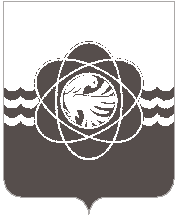 П О С Т А Н О В Л Е Н И Еот  _________________ № ____________О внесении изменения в постановление Администрации муниципального образования «город Десногорск» Смоленской области от 06.10.2017         № 994 «О создании общественной комиссии»В связи с кадровыми изменениями,Администрация муниципального образования «город Десногорск» Смоленской области постановляет:1. Внести в постановление Администрации муниципального образования «город Десногорск» Смоленской области 06.10.2017 № 994 (в ред. от 15.10.2018 № 872; от 03.03.2020 № 205; от 17.03.2021 № 202; от 01.06.2022 № 380) «О создании  общественной комиссии» изменение, изложив состав общественной комиссии для организации общественного обсуждения проекта муниципальной программы «Формирование комфортной городской среды муниципального  образования «город Десногорск» Смоленской области, проведения оценки предложений заинтересованных лиц, а также для осуществления контроля за реализацией муниципальной программы» в новой редакции, согласно приложению к настоящему постановлению.2. Отделу информационных технологий и связи с общественностью (Е.М. Хасько) разместить настоящее постановление на официальном сайте Администрации муниципального образования «город Десногорск» Смоленской области в сети Интернет.3. Контроль исполнения настоящего постановления возложить на председателя Комитета по городскому хозяйству и промышленному комплексу Администрации муниципального образования «город Десногорск» Смоленской области А.В. Соловьёва.Глава муниципального образования«город Десногорск» Смоленской области                     	              А.А. НовиковВизы:Отп. 2 экз. - в делоИсп. И.С. Овсиенкотел. 7-19-33«____»_________  2022Разослать: Комитет ГХ и ПК,ЮО;КИиЗО;ККСиМП;Комитет по образованию;ГОиЧС;МБУ «Служба благоустройства»;МУП «ККП»;ДГС;ООО «САЭС-Сервис;Филиал АО «Концерн Росэнергоатом» «Смоленская атомная станция»;Общероссийский народный фронт в Смоленской области;ОМВД России по г. Десногорску;АЭСП;ОИТ.К.Л. ЛузгановаА.В. Заверич А.В. Соловьёв«_____»____________2022«_____»_____________2022«_____»____________2022